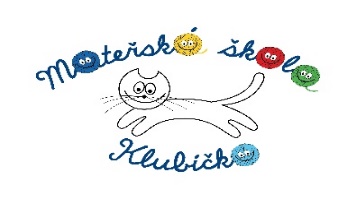 CO NÁS ČEKÁ V LEDNU   Středa1NOVÝ ROKČtvrtek2VÁNOČNÍ PRÁZDNINY – provoz MŠ omezen pouze na jednu tříduPátek3VÁNOČNÍ PRÁZDNINY – provoz MŠ omezen pouze na jednu tříduSobota4Neděle5Pondělí6Úterý7Logopedie v MŠ – II. třída	Středa8Lyžování na Pekláku – pro přihlášené dětiAngličtina pro starší dětiČtvrtek9„Rytmická show“ – hudební program pro všechny děti v MŠ od 9.00,10.00 ve školce, 50,- Kč platíme z fonduPátek10Sobota11Neděle12Pondělí13Úterý14Logopedie v MŠ – III. třídaStředa15Lyžování na Pekláku – pro přihlášené dětiAngličtina pro starší dětiČtvrtek16Pátek17Sobota18Neděle19Pondělí20Úterý21Logopedie v MŠ – IV. třídaStředa22Lyžování na Pekláku – pro přihlášené dětiAngličtina pro starší dětiČtvrtek23Pátek24Sobota25Neděle26Pondělí27Úterý28Logopedie v MŠ – I. třídaStředa29Lyžování na Pekláku – pro přihlášené dětiAngličtina pro starší dětiČtvrtek30Pátek31